ПРОФЕСИОНАЛНА ГИМНАЗИЯ “ ЗЛАТЮ БОЯДЖИЕВ” ГР. БРЕЗОВО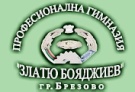 гр.Брезово,ул.”Васил Коларов” № 1 ,тел.: 0879585094 / 03191/2144,е-mail: pg_zl.boiadgiev@abv.bg     ПРОТОКОЛза предоставяне на достъп до обществена информацияна ............................................................................................................................................по заявление с вх. ...............................................Днес, ..........................., се състави настоящият протокол на основание чл. 35 ал. 2 от Закона за достъп до обществена информация, с който се удостоверява изпълнението на Решение № ......................................20….. г. на директора на .........................………………. за предоставянето на достъп.След като се установи, че сумата от ....…лв., посочена в решението за предоставяне на достъп до обществена информация/за предоставяне на информация за повторно използване, е заплатена с платежен документ на заявителя               …………….....................………………………………………………………………………….. .....................................................................................................................................................................................................................................................................................................................(трите имена, съответно наименованието и седалището на юридическото лице и трите имена на неговия представител)адрес за кореспонденция………………………………………………………………………… ……………………………………………………………………………………………………...беше предоставен/а ..................................................................................................................                     (посочва се информацията и формата за предоставянето й)............................................................................................................................................................................................................................................................................................................................................................................................................................................................Настоящият протокол се състави в два еднообразни екземпляра – по един за институцията и за заявителя.Предал :.............................      	           Получател:...........................		Име и длъжност	 	                         Заявител:.......................	на служителя: ...................................             /Пълномощник: .................................................                                                                                                                                                        ..........................................................              пълномощно № .................. от .....................,  ..........................................................              издадено от нотариус                                                                         .............................................................................                                                                         вписан под № ............ в регистъра на НК                                                                                                                                                                 